West Suffolk House, Western Way, Bury St Edmunds, IP33 3YU Telephone: 01284 757393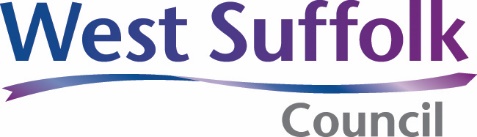 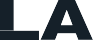 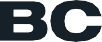 Email: building.control@westsuffolk.gov.uk website: www.westsuffolk.gov.uk Building NoticeThe Building Act 1984, The Building Safety Act 2022 and The Building Regulations 2010 (as amended)This form is to be used when intending to carry out building work and giving a Building Notice under regulation 12(2)(a). The form should be completed by the person intending to carry out the building work or their agent and must be signed below.Please read the ‘notes’ section before completing this formDescription of the proposed workProposed work:Date of the start of work of construction on site:Additional information required in the case of the erection of or extension of a buildingNumber of storeys (each basement level being counted as one storey), in the building to which the proposal relates:Drainage and water supplyIs the source of water to the building from:	a water main		a private supply	a well Is the foul water to be drained to the:	foul sewer	cess pool	septic tanktreatment plantIs the surface water to be drained to the	sewer	soakaway	watercoursesustainable urban drainage systemLocal enactmentsProvide details of the steps to be taken to comply with any local enactments that may apply:Additional information required in the case of a new dwelling Planning consentIs planning consent required?	Yes	NoHas a planning application been granted?	Yes	No Planning reference number:Optional requirementsDo any building regulations optional requirements imposed by planning apply to the building work? (i.e Part G Water Efficiency or Part M1 Access to and use of buildings)Yes	NoIf ‘Yes’ please provide details of which optional requirements apply:Note: if planning consent has not been granted the information regarding optional requirements must be provided to the local authority before the end of a period of twenty eight days beginning on the day after planning permission. ChargesEstimate of cost of works:	£Floor area of new build or extension	m2Building notice charge: £	£ + VAT	£ = Total £StatementThis building notice is given in accordance with the Building Regulations 2010 (as amended) together with the necessary charge (where applicable).Name:	Signature:	Date:NotesThe following are circumstances in which a building notice is not permissible and an application for building control approval with full plans should be made:building work in relation to a building to which the Regulatory Reform (Fire Safety) Order 2005 applies, or will apply after the completion of the building work,building work which includes the erection of a building fronting onto a private street andbuilding work in relation to which paragraph H4 (building over sewers) of Schedule 1 imposes a requirement.A Building Notice must be accompanied by the following: in the case of an erection or extension of a building: A plan to the scale of not less than 1:1250 showing:The size and position of the building, or the building as extended, and its relationship to adjoining boundaries;The boundaries of the curtilage of the building, or the building as extended, and the size, position and use of every other building or proposed building within that curtilage;The width and position of any street on or within the boundaries of the curtilage of the building or the building as extended.In the case of the erection of a dwelling, or a building that is to contain one or more dwellingsparticulars of any public electronic communications network in relation to which a connection is to be provided,if an exemption in regulation 44ZB is proposed to be relied on, evidence in support of the exemption, andif regulation 44ZC is proposed to be relied on:evidence of the matters mentioned in regulation 44ZC(6)(a) and (b), andif paragraph RA1(1)(c)(i) or (ii) of Schedule 1 is also proposed to be relied on, evidence of the steps taken to establish whether, and if so where, a distribution point for a gigabit-capable public electronic communications network (as defined by regulation 44C) is likely to be installed, in a location relevant for the purposes of paragraph RA(1)(c), within the period of 2 years beginning with the day on which the notice is given.Where a building notice has been given, a person carrying out building work, renovation or replacement of a thermal element, change to the building’s energy status or making a material change of use shall give the relevant authority, within such time as they specify, such plans as are, in the particular case, necessary for the discharge of their functions in relation to building regulations and are specified by them in writing.Neither a building notice nor plans which accompany it or are given under paragraph (3) are to be treated as an application for building control approval with full plans in accordance with building regulations.A building notice shall cease to have effect on the expiry of three years from the date on which that notice was given to the relevant authority, unless before the expiry of that period:the building work to which the notice related was commenced; orthe change to the building’s energy status or the material change of use described in the notice was made.Any personal information processed by West Suffolk Council in connection with the building regulations process under the Building Act 1984 will be protected in accordance with the Data Protection Act 2018. For more information on how we do this and your rights in regards to your personal information and how to access it, visit our website www.westsuffolk.gov.uk/privacy or phone customer services 01284 763233 and ask to speak to the Data Protection Officer.Whilst a convenient method of application, a Building Notice has the disadvantage that Building Control do not formally check plans and specifications for the scheme to ascertain compliance with the Building Regulations. Consequently there is a risk that non compliant work will be constructed and discovered during our site inspections that needs expensive remedial work. If you wish to avoid this risk then a Full Plans application would be preferable as this will result in a set of approved details to work to.This form of application should also not be used where it is proposed to underpin or erect a building or extension within 3m of a sewer or drain shown on the relative map of public sewers, and nor should it be used where work includes the erection of a building fronting onto a private street. In these cases, a Full Plans Submission is necessary.1Client’s details (the person for whom the work is being carried out)Client’s details (the person for whom the work is being carried out)1Name:Address:County:Email:Company Name:Postcode:Phone:2Capacity of the client? You are referred to Building Regulations 11A, 11C and 11E Is the applicant a ‘Domestic Client’?			 Yes	NoCapacity of the client? You are referred to Building Regulations 11A, 11C and 11E Is the applicant a ‘Domestic Client’?			 Yes	No3Applicant’s details (the person acting as agent or designer to the client)Applicant’s details (the person acting as agent or designer to the client)3Name:Address:County:Email:Company Name:Postcode:Phone:4Principal designer’s details (the lead or sole designer)Principal designer’s details (the lead or sole designer)4Name:Address:County:Email:Company Name:Postcode:Phone:5Principal contractor’s details (the lead or sole contractor – if known)Note - If the principal contractor is not known at submission these details must be provided to the local authority before the construction phase beginsPrincipal contractor’s details (the lead or sole contractor – if known)Note - If the principal contractor is not known at submission these details must be provided to the local authority before the construction phase begins5Name:Address:County:Email:Company Name:Postcode:Phone:6Location of the building work (Extensions or new builds require location plan - note 2)Location of the building work (Extensions or new builds require location plan - note 2)6Address:County:Postcode:7Use of building (where it already exists)Use of building (where it already exists)7Current use:Intended use:Current use:Intended use: